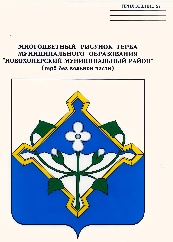 ЗАКЛЮЧЕНИЕ   о результатах проведения экспертно-аналитического мероприятия«Анализ исполнения бюджета Новохопёрского муниципального района за 1 квартал 2022 года»№02-15/1.3-1_                                                                                 25 мая 2022 г.г. Новохопёрск Основание для проведения экспертно-аналитического  мероприятия:  пункт 1.3 плана работы Ревизионной комиссии Новохопёрского муниципального района  Воронежской области на 2022 год. Цель экспертно-аналитического мероприятия:  анализ хода исполнения бюджета Новохопёрского муниципального района в 1 квартале.Предмет экспертно-аналитического мероприятия: процесс исполнения бюджета Новохопёрского муниципального района в 1 квартале.Объекты экспертно-аналитического мероприятия: АдминистрацияНовохопёрского муниципального  района Воронежской области.Исследуемый период:  1 квартал 2022 года.Сроки проведения мероприятия: с 20.05.2022 по 25.05.2022.Исполнители экспертно-аналитического мероприятия: исполняющий обязанности председателя ревизионной комиссии Новохопёрского муниципального  района Калашникова С.Е.Вопросы экспертно-аналитического мероприятия: Общее положения.Характеристика основных показателей бюджета Новохопёрского муниципального района.Общая  характеристика исполнения районного бюджета за 1 квартал 2022 года.Анализ исполнения доходной части районного бюджета	.Анализ исполнения расходной части районного бюджета за 1 квартал 2022 года.	Состояние муниципального долга Новохопёрского муниципального района.Предоставление бюджетных кредитов из районного бюджета.Результаты экспертно-аналитического мероприятия1. Общие положения Экспертно-аналитическое мероприятие проведено в соответствии с пунктом 5 статьи 264.2 Бюджетного кодекса Российской Федерации, статьей 9 Федерального закона от 07.02.2011 №6-ФЗ «Об общих принципах организации и деятельности контрольно-счетных органов субъектов Российской Федерации и муниципальных образований», с п.9 ст.6  Положения «О бюджетном процессе в Новохоперском  муниципальном районе», со ст. 8 Положение о Ревизионной комиссии Новохопёрского муниципального района Воронежской области от 24.11.2021 № 293. Информационной основой анализа хода исполнения районного бюджета за 1 квартал 2022 года являлись: − квартальная бюджетная отчетность об исполнении районного бюджета Новохопёрского муниципального района на 01.04.2022; − отчет об использовании межбюджетных трансфертов из федерального бюджета субъектами Российской Федерации, муниципальными образованиями и территориальным государственным внебюджетным фондом на 01.04.2022 (форма 0503324); − отчет об использовании межбюджетных трансфертов из областного бюджета субъектами Российской Федерации, муниципальными образованиями и территориальным государственным внебюджетным фондом на 01.04.2022 (форма V_0503324);− справочная таблица к отчету об исполнении консолидированного бюджета субъекта Российской Федерации (форма 0503387); - информация о вложениях в объекты недвижимого имущества, объектах незавершенного строительства по состоянию на 01.04.2022; − данные статистической отчетности; − иная информация об исполнении районного бюджета за 1 квартал 2022 года.2. Характеристика основных показателей бюджета Новохопёрского муниципального районаРешением Совета народных депутатов Новохопёрского муниципального района от 28 декабря 2021 года №318 «О районном бюджете на 2022 год и на плановый период 2023 и 2024 годов» прогнозируемый общий объем доходов районного бюджета на 2022 год утвержден в сумме 1 293 836,3 тыс. рублей (в том числе безвозмездные поступления в сумме 1 075 214,2 тыс. рублей), общий объем расходов – 1 294 236,3 тыс. рублей, прогнозируемый дефицит районного бюджета в сумме 400,0 тыс. рублей.В результате внесения изменений и дополнений в решение «О районном бюджете на 2022 год и на плановый период 2023 и 2024 годов» решением Совета народных депутатов Новохопёрского муниципального района от 04.03.2022 года №332 произведено увеличение плановых назначений по доходам на 253,5 тыс. рублей (на 0,02%) и по расходам на 37 234,3 тыс. рублей (на 2,9%). Утвержденные основные характеристики районного бюджета на 2022 год составили: - прогнозируемый общий объем доходов районного бюджета в сумме 1 294 089,8 тыс. рублей (в том числе безвозмездные поступления в сумме 1 075 467,7 тыс. рублей);  - общий объем расходов районного бюджета в сумме 1 331 470,6 тыс. рублей;- прогнозируемый дефицит районного бюджета в сумме 37 380,8 тыс. рублей, или 4,7% к утвержденному общему годовому объему доходов районного бюджета без учета утвержденного объема безвозмездных поступлений.Остаток денежных средств на едином счете бюджета по состоянию на 01.01.2022 года составил 41 032 329,93 рублей.3. Общая характеристика исполнения районного бюджета за 1 квартал 2022 годаВ соответствии с представленным отчетом общая сумма доходов бюджета Новохопёрского муниципального района с учетом безвозмездных поступлений за 1 квартал 2022 года составили 175 653,8 тыс. рублей (13,7% прогнозируемого объема на год), расходы произведены в сумме 159 484,2 тыс. рублей  (12,1% годового плана). Как и в первом квартале 2021 года, по итогам исполнения бюджета за 1 квартал текущего года сложился профицит в сумме 16 169,6 тыс. рублей (2021 год –30 165,0 тыс. рублей).Характеристика основных итогов исполнения бюджета за 1 квартал 2022 года представлена в таблице 1.                                                         Таблица 1В структуре доходов районного бюджета за 1 квартал 2022 года налоговые доходы составили 23,6%, неналоговые доходы – 3,1%, безвозмездные поступления – 73,3%.Доходы на одного жителя муниципального района выросли к соответствующему периоду прошлого года на 763 руб. и составили 4 865 руб., расходы возросли на 453 руб. и составили 4 418 руб.Основной причиной исполнения бюджета с профицитом и наличия остатка средств на отчетную дату в сумме 57 201,9 тыс. рублей является то, что большая часть расходов по срокам производится в начале следующего месяца при выплате заработной платы, другая часть средств будет израсходована по факту приемки выполненных работ (услуг).4. Анализ исполнения доходной части районного бюджетаХарактеристика доходной части бюджета приведена в таблице 2.Таблица 2Увеличение доходной части доходы бюджета Новохоперского муниципального района с ростом налоговых доходов, которые по сравнению с 1 кварталом 2021 года возросли на 1 766,6 тыс. рублей (4,4%) и составили 41 443,0 тыс. рублей. В то же время неналоговые доходы снизились на 1 036,9 (15,8%) и составили 5 530,6 тыс. рублей. Так же снизились безвозмездные поступления на 453,5 тыс. рублей (0,3%) и составили 128 680,1 тыс. рублей.По сравнению с аналогичным периодом прошлого года значительных изменений в структуре доходов бюджета Новохоперского муниципального района не произошло. Доля налоговых составляет 23,6%, неналоговых доходов – 3,1%, безвозмездных поступлений -73,3%.В структуре налоговых и неналоговых доходов, как и прежде, основную долю занимают: налог на доходы физических лиц  (56,9% - 26 713,6 тыс. рублей), налоги на совокупный доход (20,6% - 9 670,6 тыс. рублей). Объем налоговых доходов в отчетном периоде увеличился по сравнению с аналогичным периодом прошлого года на 1 766,6 тыс. рублей (4,4%). Рост налоговых доходов обусловлен в основном увеличением поступлений налога на доходы физических лиц на 3 435,0 тыс. рублей (+14,8%), связано с ростом среднемесячной начисленной заработной платы; акцизов на ГСМ на 962,8 тыс. рублей (+28,5%); государственная пошлина на 72,3 тыс. рублей (+11,3%).Вместе с тем, в текущем году по сравнению с аналогичным периодом 2021 года уменьшились объемы поступления по единому сельскохозяйственному налогу (на 1 473,1 тыс. рублей, или 15,8%), который зачислен в сумме 7 845,3 тыс. рублей, единого налога на вмененный доход для отдельных видов деятельности сельскохозяйственного налога (на 1 696,2 тыс. рублей, или 99,9%), который зачислен в сумме 19,2 тыс. рублей.В то же время неналоговые доходы по сравнению аналогичным периодом прошлого года снизились на 1 036,9 тыс. рублей  или 15,8%. Основная доля снижения (625,1 тыс. рублей или 32,8%  по сравнению с аналогичным периодом прошлого года) приходится на арендную плату за землю до разграничения государственной собственности ; на платежи при пользовании природными ресурсами (308,0 тыс. рублей или 10,8%). Анализируя исполнение плановых назначений, необходимо отметить, что общий объем поступления налоговых и неналоговых доходов за первый квартал 2022 года  менее 25% годового плана, а именно – 21,5%. Ниже 25% годовых назначений составили  поступления налога на доходы физических лиц (19,8% годового плана), штрафы, санкции, возмещение ущерба (14,8% годового плана),  арендной платы за землю (6,7%) и ряда других видов доходов.Безвозмездные поступления за 1 квартал 2022 года исполнены в сумме 128 680,1 тыс. рублей (12,1% годовых плановых назначений). В структуре межбюджетных трансфертов наибольшую долю занимают субвенции от других бюджетов – 57,7%, или 75 084,8 тыс. рублей. Дотации от других бюджетов поступили в сумме 33 104,1 тыс. рублей (25,4% объема межбюджетных трансфертов), субсидии от других бюджетов – 18 167,6 тыс. рублей (14%), иные межбюджетные трансферты  - 3 764,8 тыс. рублей (0,01%).Прочие безвозмездные поступления зачислены в сумме 56,7 тыс. рублей.Кроме того,  был осуществлен возврат остатков субсидий, субвенций и иных межбюджетных трансфертов прошлых лет, имеющих целевое назначение, в сумме 1 497,8 тыс. рублей. 5. Состояние муниципального  долга Новохоперского муниципального районаПо состоянию на 1 апреля 2022 года задолженность по основному муниципальному долгу отсутствует.Муниципальные гарантии в течение анализируемого периода не предоставлялись. На обслуживание долговых обязательств по кредитам в 2022 году средства не направлялись. По состоянию на 1 апреля 2022 года задолженность по процентам, начисленным за пользование бюджетными кредитами, отсутствует.6. Анализ исполнения расходной части районного бюджета за 1 квартал 2022 годаРасходы районного бюджета в 1 квартале 2022 года по сравнению с аналогичным периодом прошлого года увеличились на 14 271,5 тыс. рублей (9,8%) и произведены в сумме 159 484,2 тыс. рублей или 12,1% годового плана (за 1 квартал 2021 года – 10,9%) (диаграмма 2). Диаграмма 2Характеристика расходной части бюджета Новохоперского муниципального района за 1 квартал 2022 года в разрезе разделов классификации расходов бюджетов Российской Федерации представлена в таблице 3, а также на диаграмме3:Таблица 3Диаграмма 3Структура расходов районного бюджета в 1 квартале 2022 годаИз общей суммы расходов финансирование социальной сферы (образования, культуры, социальной политики, физической культуры и спорта) составило 77,1%, или 122 975,8 тыс. рублей, что на 8 044,9 тыс. рублей (7%) выше уровня 1 квартала 2021 года. Доля расходов на отрасли социальной сферы в общем объеме расходов бюджета по сравнению с аналогичным периодом прошлого года снизилась на 2 процентных пункта. В структуре расходов бюджета муниципального района, как и в предыдущие годы, наибольший удельный вес имеют расходы на образование, которые составили 103 356,4 тыс. рублей или 65,3% общего объема расходов. По сравнению с аналогичным периодом прошлого года расходы по разделу увеличились на 8 503,4 тыс. рублей (9%).Расходы по разделу «Социальная политика» в 1 квартале 2022 года также снизились по сравнению с аналогичным периодом прошлого года (на 990,1 тыс. рублей, или 6,1%) и составили 15 275,7 тыс. рублей, или 9,6% общего объема расходов. В том числе: выплаты на содержание ребенка в семье опекуна и приемной семье, а также вознаграждение приемному родителю составили 4 809,1 тыс. рублей (31,4% расходов по разделу). Расходы по разделу «Межбюджетные трансферты общего характера бюджетам субъектов Российской Федерации и муниципальных образований» в анализируемом периоде возросли по сравнению с 1 кварталом прошлого года на 15,7% (2 363,2 тыс. рублей) и составили 17 430,1 тыс. рублей, или 109% общего объема расходов бюджета, из них 3 460,9 тыс. рублей, или 2,2% общего объема – это дотации бюджетам сельских поселений. Необходимо отметить, что в среднем за 1 квартал 2022 года собственные налоговые и неналоговые доходы бюджетов сельских поселений составили всего 44,8% общего объема доходов, безвозмездные поступления от других бюджетов –55,2%.7. Предоставление бюджетных кредитов из районного бюджетаНа 01.01.2022 года задолженность поселений перед районным бюджетом отсутствует.Бюджетные кредиты в 1 квартале 2022 года бюджетам поселений не предоставлялись.8. Выводы Бюджет Новохоперского муниципального района в 1 квартале 2022 года исполнен по доходам на 13,7% и по расходам на 12,1% от годовых плановых назначений. По сравнению с 1 кварталом 2021 года общий объем доходов районного бюджета увеличился на 0,2%, общий объем бюджетных расходов снизился на 9,8%.Предложение ревизионной комиссии:Совету народных депутатов Новохоперского муниципального района принять к сведению отчет об исполнении бюджета Новохоперского муниципального района за 1 квартал 2022 года.Исполняющий обязанности председателяРевизионной  комиссии  Новохопёрского муниципального района  Воронежской области                                                			           С.Е. КалашниковаРЕВИЗИОННАЯ КОМИССИЯ НОВОХОПЕРСКОГО МУНИЦИПАЛЬНОГО РАЙОНА  ВОРОНЕЖСКОЙ  ОБЛАСТИ397400,  г.Новохоперск, ул. Советская, 26, тел:(47353) 3-19-03НаименованиеГодовой уточненный план (тыс. рублей)Исполнено за 1 квартал 2022 года. (тыс. рублей)Исполнение годового плана (%)Изменение к исполнению 1 квартал 2021 года Изменение к исполнению 1 квартал 2021 года НаименованиеГодовой уточненный план (тыс. рублей)Исполнено за 1 квартал 2022 года. (тыс. рублей)Исполнение годового плана (%)(тыс. рублей)(%)Доходы1 280 382,2175 653,813,7+276,1+0,2Расходы1 319 966,4159 484,212,1+14 271,5+9,8Дефицит(- ),Профицит(+)-39 584,2+16 169,6Вид дохода1 квартал 2022 года1 квартал 2022 года1 квартал 2022 годаИзменение к 1 квартал 2021 годаИзменение к 1 квартал 2021 годаВид доходаСумма (тыс.руб.)Доля в общей сумме доходов (%)Исполнение годового плана (%)%тыс. руб.Налоговые доходы41 443,023,623,7+4,4+1 766,6- налог на доходы физических лиц26 713,615,219,8+14,8+3 435,0- акцизы на ГСМ4 344,22,525,8+28,5+962,8- налоги на совокупный доход9 670,65,550,2-21,8-2 703,5- Государственная пошлина714,70,420,1+11,3+72,3Неналоговые доходы5 530,63,112,6-15,8-1 036,9- доходы от использования имущества1 598,50,97,9-14,0-504,3- платежи при пользовании природными ресурсами1 200,00,757,1-6,3-80,3- доходы от оказания платных услуг2 541,41,425,0-10,8-308,0- Доходы от продажи материальных и нематериальных активов52,60,00,5-66,4-103,8- Штрафы, санкции, возмещение ущерба162,40,114,8+21,0+28,2- Прочие неналоговые доходы-24,30,00,0-86,1-36,1ИТОГО налоговые и неналоговые доходы46 973,726,721,5+1,6+729,73.Безвозмездные поступления128 680,173,312,1-0,3-453,5Всего доходов175 653,8100,013,7+0,2+276,1Наименованиераздела1 квартал 2022 года1 квартал 2022 года1 квартал 2022 годаИзменение к 1 кварталу 2021 годаИзменение к 1 кварталу 2021 годаНаименованиеразделаСумма(тыс. рублей)Доля в общем объеме расходов (%)Исп. уточн. годового плана (%)%тыс. рублей123456Общегосударственные  вопросы10 528,66,613,9+29,8+2 420,3Национальная оборона12,90,04,3+188,6+8,4Национальная безопасность и правоохранительная деятельность897,90,615,8+61,8+343,1Национальная экономика7 627,34,84,3+16,5+1 079,9Жилищно-коммунальное хозяйство11,40,00,00,0+11,4Охрана окружающей среды0,00,00,00,00,0Образование 103 356,464,812,8+9,0+8 503,4Культура, кинематография 4 176,62,619,2+11,4+426,4Социальная политика15 275,79,633,9-6,1-990,1Физическая культура и спорт167,10,117,4+170,1+105,2Обслуживание мун. долга0,00,000,00,0Межбюджетные трансферты17 430,110,923,4+15,7+2 363,2Итого расходы бюджета159 484,2100,012,1+9,8+14 271,5